Πληροφορίες:         627ΚΟΙΝ:	Πίνακας Αποδεκτών: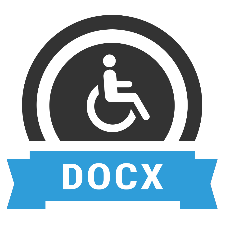 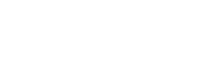 